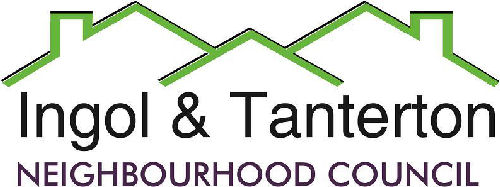 Gill Mason - Clerk and RFOEmail: ingoltantertonnc@hotmail.co.uk                                                                        AgendaAll parish councillors are hereby summoned to the meeting of Ingol and Tanterton                     Neighbourhood Council on Wednesday 19th June 2024 at 7.00pm at Tanterton Village Centre.Open forum1.To receive apologies.2.To approve the minutes of the meeting held on Wednesday 22nd May 2024.3.To consider and appoint an applicant for co-option.4.To receive declarations of interest.5.To consider planning applications, reports and matters.Application number: 06/2024/0468Application type: Full applicationAddress: 22, Redcar Avenue, Preston, PR2 3YYDescription: Single storey rear extension, dormer extension to side and the reposition of existing garage following demolition of porch and conservatory.Application number: 06/2024/0527Application type: Full applicationAddress: 70, Greenfield Way, Preston, PR2 3GGDescription: Erection of new boundary fence to front and side elevation and the installation of front entrance gatesApplication number: 06/2024/0538Application type: Lawful use certificateAddress: 19, Dukes Meadow, Preston, PR2 7ARDescription: Certificate of Lawfulness for proposed use of property as a care home (Class C2) for up to 3no. children6.Finance.ExpenditureIncome7.To consider the lengthsman’s update and schedule of works.8.To consider the green spaces agreement with Preston City Council and review the schedule.9.To consider and resolve the proposals from the finance committee.10.To consider the speeding issues on Tanterton Hall Road and the siting of the SpiD.11.Reports and correspondence.Update from the police on the follow up on the anti social motorcycle gang in the community.12.Date and time of meetings.Press and public are welcome to attend.BACSMB LandscapingLengthsman’s basic plus extra hours(11)£822.00BACSGill Mason – clerk Monthly expenses £33.24BACSBritish GasCottam Gate electrics£71.96BACSEasyWebsitesDomain and hosting£30.36BACSA Collinson Internal auditor£150.00BACSHMRCVAT reclaim£1151.85BACSLCC PROWFootpath and Biodiversity grant£800.00